Додаток 2до листа Міністерства освіти інауки України07.05.2018 № 1/9-278Результати виборуелектронних версій оригінал-макетів підручників для 1 класу закладівзагальної середньої освіти, поданих на конкурсний відбір проектівпідручників для 1 класів закладів загальної середньої освітиНазва закладу освіти  Загальноосвітня школа І-ІІ ступеня с. Яревище Старовижівський район Волинська областьОбласть Волинська областьРайон (місто) Старовижівський район, с. ЯревищеКод ЄДРПОУ закладу освіти 23017730№ закладу освіти в ІТС «ДІСО» 176801. «Українська мова. Буквар» підручник для 1 класу закладів загальної середньої освіти (у 2-х частинах)авт.: Большакова І. О., Пристінська М. С. - 8 прим.2. «Англійська мова» підручник для 1 класу закладів загальної середньої освіти (заудіосупроводом)авт.: Мітчел Х. К. - 8 прим.3. «Математика» підручник для 1 класу закладів загальної середньої освітиавт.: Гісь О. М., Філяк. І. В. - 8 прим.4. «Я досліджую світ» підручник інтегрованого курсу для 1 класу закладів загальної середньої освіти (у 2-х частинах)авт.: Большакова І. О., Пристінська М. С. - 8 прим.5. «Мистецтво» підручник інтегрованого курсу для 1 класу закладів загальної середньої освітиавт.: Масол Л. М., Гайдамака О. В., Колотило О. М. - 8 прим.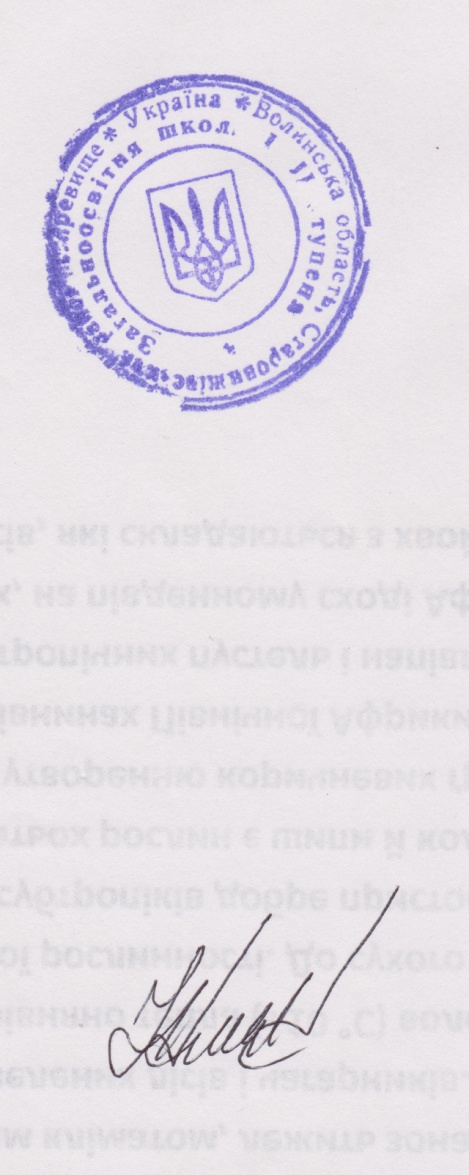 Протокол педагогічної ради № 4  від  14.05.2018Директор 								С.П.Короц (підпис)У переліку зазначаються назви підручників, яким за результатами І етапу конкурсного відбору проектів підручників для 1 класів закладів загальної середньої освіти, пропонується надати гриф «Рекомендовано Міністерством освіти і науки України».